The genetic architecture of oral language, reading fluency, and reading comprehension: a twin study from 7 to 16 years. Maria G. Tosto1*, Marianna E. Hayiou-Thomas2*, Nicole Harlaar3, Elizabeth Prom-Wormley4, Philip S. Dale5, & Robert Plomin6 1 Maria G. Tosto, Tomsk State University, Russian Federation2 Marianna E. Hayiou-Thomas, Department of Psychology, University of York, UK3 Nicole Harlaar, Department of Pediatrics, University of Colorado at Denver4 Elizabeth Prom-Wormley, Division of Epidemiology, Virginia Commonwealth University5 Philip S. Dale, Department of Speech & Hearing Sciences, University of New Mexico 6 Robert Plomin, Social, Genetic & Developmental Psychiatry Research Centre, Institute of Psychiatry, King’s College London, UKAuthor Note: Maria G. Tosto and Marianna E. Hayiou-Thomas contributed equally as first authors to this work.Correspondence concerning this article should be addressed to Marianna E. Hayiou-Thomas, Department of Psychology, University of York, Heslington, York YO10 5DD, UK. E-mail: emma.hayiou-thomas@york.ac.ukSubmitted: May 6, 2016; Final revision submitted: December 14, 2016Deposited on White Rose Repository Jan 12, 2017; this paper is currently in press in ‘Developmental Psychology’ and has not yet been published. This article may not exactly replicate the final version published in the APA journal. It is not the copy of record.  AbstractThis study examines the genetic and environmental etiology underlying the development of oral language and reading skills, and the relationship between them, over a long period of developmental time spanning middle childhood and adolescence. It focuses particularly on the differential relationship between language and two different aspects of reading: reading fluency, and reading comprehension. Structural equation models were applied to language and reading data at 7, 12, and 16 years from the large-scale TEDS twin study. A series of multivariate twin models show a clear patterning of oral language with reading comprehension, as distinct from reading fluency:  significant but moderate genetic overlap between oral language and reading fluency (genetic correlation rg = .48-.58 at 7, 12 and 16) contrasts with almost complete genetic overlap between oral language and reading comprehension (rg = .80, at 12 and 16). This pattern is even clearer in a latent factors model, fit to the data aggregated across ages, in which a single factor representing oral language and reading comprehension is correlated with – but distinct from – a second factor representing reading fluency. A distinction between oral language and reading fluency is also apparent in different developmental trajectories: while the heritability of oral language increases over the period from 7 to 16 years (from h2 = .27 to .45), the heritability of reading fluency is high and stable over the same period of time (h2 = .68 – .77). Keywords: genetic architecture, twin study, language, reading fluency, reading comprehensionThere is a long-established and robust relationship between oral language skills and literacy, which has been explored extensively using behavioural methodologies, and more recently with neuroimaging and genetic techniques. Language skills are highly predictive of progress in reading, both in the early acquisition of decoding, and in later stages when the emphasis shifts to comprehension of the text (Chall, 1983).  The widely recognised Simple View of Reading (Hoover & Gough, 1990) suggests that reading comprehension skills can be conceptualised as the product of decoding skills and oral language comprehension. According to this theory, oral language comprehension and reading comprehension are very closely aligned, but their relationship strengthens as decoding becomes well established and no longer constrains fluent reading. Most of the research on this relationship has been carried out with children in early and middle childhood, when reading is explicitly taught as a skill, and when there are substantial individual differences in the ease and speed with which children learn to read.  Considerably less is known about these processes in adolescence, but it is important to examine them in this period as well, for several reasons: firstly, research over the last ten years has demonstrated that the adolescent brain continues to develop substantially into the late teens and early twenties, so that a full characterisation of learning processes needs to take this period into account (Blakemore, 2012). Secondly, as reading skills – especially decoding - become established in the later primary school years, a strong implication of the Simple View is that reading comprehension and oral language skills become highly overlapping. Recent neuroimaging evidence supports the claim that by late adolescence the neural systems underpinning reading and spoken comprehension have converged to form an ‘abstract supramodal language system’ (Braze et al., 2011). It is important to establish the time-course of this emergent system and the biological factors that shape it, including the fundamental influences of genetics and environments. Thirdly, and relatedly, there continue to be wide variations in both oral language and literacy skills throughout secondary school and adult life. Since literacy is an important key to academic and occupational success, children who fail to make the transition successfully from ‘learning to read’ to ‘reading to learn’ are likely to be at a particular disadvantage.  The present study focuses on the sources of variation in oral language and literacy skills over a wide developmental window, from the age of 7, when children are still learning to read, through to age 16, when many children attain adult levels of reading (van den Bos et al., 2002). We utilise a twin design to identify the relative contributions of genetic and environmental factors to individual differences in oral language, reading fluency, and reading comprehension skills at the ages of 7, 12, and 16. Multivariate genetic analyses then allow us to examine our primary questions, which are concerned with the changing relationships between aspects of reading and language with development. Genetic & environmental influences on reading development Previous work using behavioural genetic methodology has demonstrated the importance of genetic factors in reading and related skills. The basic findings have been replicated in diverse twin samples in the US, UK, Australia. Scandinavia, and China, which have shown high heritability (h2 = ~.70) for word and nonword reading on tests of early decoding and reading efficiency such as the (Harlaar et al., 2007; Taylor & Schatschneider, 2010; Samuelsson et al., 2008; Chow et al., 2011). Genetic influences on word-level reading are consistently high when measured during or after the first year of formal reading instruction, and remain at similar levels from the end of kindergarten through to fourth grade (Byrne et al., 2009; Christopher et al., 2013a; Petrill et al., 2007). An interesting exception to this otherwise remarkably consistent picture is when reading skills were measured at the end of kindergarten in Scandinavia, when shared environmental influences were dominant (52%) and genetic influences weaker (33%) (Samuelsson et al., 2008). The likely explanation for this is that formal reading instruction begins in first grade in Scandinavia – a year later than in the other educational systems in these studies – and that prior to this, variation in the home and preschool environments exerts a strong effect on early literacy skills; once formal schooling begins, it substantially reduces the environmental variance. Genetic effects also appear to play an important role in reading comprehension. Moderate to high genetic and low shared environmental effects have been reported for a variety of different measures of reading comprehension in both middle childhood and adolescence, with heritability estimates usually in the region of 50-60% (Byrne et al., 2009; Olson et al., 2011; Harlaar et al., 2010; Harlaar, Dale & Plomin, 2007).  Although different measures of reading comprehension vary in terms of the extent to which they draw on word-level reading versus higher-level comprehension skills, this does not appear to affect the level of heritability (Betjemann et al., 2011). Longitudinal twin studies have also been used to go beyond estimating genetic and environmental effects on reading at individual time points to address the role of genetic and environmental influences on reading development across time. Behavioural studies focusing on longitudinal development consider the overall levels of observed stability in reading over time; behavioural genetic studies can extend this by considering the extent to which the observed levels of stability or change are due to genetic or environmental influences that continue to influence reading over the course of development. The evidence to date suggests high levels of genetic and environmental stability for both word-level and reading comprehension skills across the primary school years (Harlaar et al., 2007; Logan et al., 2013; Olson et al., 2011), as well as into adolescence (Huslander et al., 2010). These results suggest that the underlying genetic factors that influence children’s early reading skills continue to exert their effects later on, and that most of the observed phenotypic stability in reading can be accounted for by genetic factors.  Importantly, this stability appears to be present not only in the early years when children are learning to read, but also across the transition to ‘reading to learn’ which occurs in the later primary school years (Harlaar, Dale & Plomin, 2007). Most recently, biometric growth models have been applied to these data to try to tease apart the etiology of the intercept – children’s starting level of reading – and of the subsequent rate of growth. The results regarding the intercept are generally consistent with the previous literature in showing large genetic influence on variation in the starting level of reading. Further, genetic variance is also important for the subsequent rate of growth in early reading skills (Christopher et al., 2013b; Logan et al., 2013). Genetic & Environmental influences on oral language development A smaller body of work has examined the etiology of individual differences in oral language skills. Genetic influences appear to be significant from the emergence of spoken language in the toddler years onwards, but there are also substantial shared environmental effects that are important drivers of early language skills – and which are actually larger than the genetic effects - at least in the preschool years (Spinath et al., 2004; Hayiou-Thomas et al., 2006; Olson et al., 2011; Chow et al., 2011). This pattern changes as children grow older, such that genetic influences become stronger from middle childhood onwards, and shared environmental effects become weaker: in the International Longitudinal Twin Study (ILTS), the heritability of vocabulary measures increased from 29% in pre-kindergarten, to 57% in fourth grade (Olson et al., 2011). Similarly, in the UK-based Twins Early Development Study (TEDS), heritability estimates for latent factors of oral language increase from approximately 30% in 2, 3 and 4 year old children, to 60% in 12-year-olds, while estimates of the shared environment decrease from 60% to 20% (Hayiou-Thomas et al., 2012). While it may seem counterintuitive that genetic influences become more dominant with development - as individuals accumulate experience - this pattern has been well-documented in other domains, most notably ‘g’ (Haworth et al., 2010). In terms of stability over time, the TEDS data suggests a pattern of lower stability – both phenotypic and genetic - between early and middle childhood, with high levels of stability thereafter.Genetic & Environmental overlap between oral language and reading. Genetic and environmental factors influencing individual variations in preschool speech and language abilities also exert their influence on early literacy. Drawing on data from the TEDS sample, Harlaar et al, (2008) showed that parent-reported vocabulary and grammar in 2, 3 and 4 year olds was moderately predictive of teacher-rated reading achievement in the primary school years (ages 7, 9, and 10). This relationship was primarily mediated by a common set of shared environmental influences, which played a large role in early language skills, and a relatively small role in later reading; there was also a smaller effect of genetic factors that influenced both early language and later reading. A further analysis focused specifically on the contrast between broad oral language skills (including vocabulary, grammar, semantic fluency, and narrative recall), and speech skills in a subset of TEDS twins assessed at 4½ years of age. As before, common environmental as well as genetic influences contributed to the relationship between broad oral language skills and later reading, but only genetic factors contributed to the relationship between speech production skills and reading (Hayiou-Thomas et al., 2010).A particularly close relationship has been documented between reading comprehension and oral language skills.  The Simple View of Reading (Hoover & Gough, 1990) in which reading comprehension skills can be conceptualised as the product of decoding skills and oral language comprehension, also holds at the genetic level. Using data from the Colorado Learning Disabilities Research Center (CLDRC), Keenan et al. (2006) modelled the genetic relationship between decoding skills, reading comprehension, and listening comprehension. They found that two latent genetic factors could account for the pattern of covariance: one that exerted influence on all three measures, and a second factor that influenced listening and reading comprehension, but not decoding. Crucially, there was no specific genetic influence on reading comprehension alone: all the genetic (and also shared environmental) variance on reading comprehension was shared with decoding and listening comprehension. This first study of its type reported preliminary analyses based on a relatively small sample of twins, and covering a broad age-range (8-17). However, the findings proved to be robust as they were replicated in independent samples of 9-10 year old twins participating in the Western Reserve Reading Project (Harlaar et al., 2010), and the International Longitudinal Twin Study (Olson et al., 2011). Interestingly, ILTS data from somewhat younger children (age 7), shows a closer genetic association between reading comprehension and decoding than is found at later ages, presumably because at this early point in learning to read, comprehension is largely constrained by decoding skill (Byrne et al., 2006; Olson et al., 2011). The existing studies clearly show that reading comprehension shares genetic resources with both decoding and listening comprehension, and also suggest that the pattern of associations may change with age, particularly within the primary school years. This study extends prior work by examining the phenotypic and etiological relationship between reading fluency, oral language skills, and reading comprehension, across the transition into adolescence. We do this by modelling a) the longitudinal age-to-age continuity within each of the three constructs in order to shed light on the relative etiological stability of decoding, oral language and reading comprehension; and b) the multivariate relationships among these three constructs. In order to contextualise our findings within a broad developmental picture, we also include data on oral language and reading fluency at the age of 7. The measures and constructs we focus on are very similar to those in previous studies, but not identical. First, we focus on measures of reading fluency, rather than word-reading accuracy, because in adolescence the majority of children are accurate readers of single words, but there is still substantial variability in the fluency with which they read.  Second  rather than using a single measure of listening comprehension, the aspect of oral language that the Simple View of Reading focuses on, we assessed a diverse range of skills, including vocabulary, grammar, figurative language and inference-making. Our measures of reading comprehension include tests of both sentence- and passage-level comprehension, and are similar to those used in previous studies. Based on previous work in the field, our hypotheses with respect to the levels of heritability at different ages for language and reading skills are as follows: The heritability of oral language skills will be moderate, and will increase with age.The heritability of reading fluency will be high, and its magnitude will not increase over time.The heritability of reading comprehension will be moderate to high, but no specific prediction is made with respect to changing levels of heritability with age.With respect to the multivariate relationships between oral language, reading fluency and reading comprehension, we hypothesize that:There will be significant genetic and environmental overlap between all three constructs, but a closer association between oral language and reading comprehension, than between oral language and reading fluency. The strength of this association will change with age: we predict that there will be a greater differentiation between oral language and reading fluency in adolescence (ages 12 and 16), than in middle childhood (age 7). We do not make a specific prediction with respect to age and the relationship between reading comprehension and either oral language, or reading fluency. MethodsParticipantsThe sampling frame for the present study is the UK-based Twins Early Development Study (TEDS), an ongoing longitudinal twin study (Haworth, Davis & Plomin, 2013). After checking for infant mortality, all families identified by the UK Office for National Statistics (ONS) as having twins born between 1994 and 1996 were invited to participate in TEDS when the twins were about 18 months old. The twins have been assessed on measures of language, cognitive, and behavioural development at regular intervals from the age of 2 onwards, using a variety of methods, including parent questionnaires, telephone testing, and web-based assessment.  The current study focuses on data collected at the ages of 7, 12 and 16. Twin pairs were excluded where either member of the pair had any major medical or perinatal problems, documented hearing loss, or organic brain damage. Zygosity was determined in same-sex twin pairs by a well-validated parental questionnaire completed at 2, 3 and 4 years (Price et al., 2000), with follow-up testing of polymorphic DNA markers in uncertain cases. In all selected families for the current study, English was the only language spoken at home.  The current study is based on the resulting sample of twin pairs, with data at each of the following ages: Age 7, N = 7319 pairs, mean age 7.16 (.26); Age 12, N = 6858 pairs, mean age 11.72 (.65); Age 16, N = 6689 pairs with mean age 16.48 (.27). The specific sample size for each measure and analysis is reported in Tables 1, 2 and 3.The TEDS sample has continued to be reasonably representative of the UK population with respect to ethnicity, maternal education and employment, and paternal employment (Haworth et al., 2013).MeasuresOral Language.7 Years.  At age 7, children’s oral language skill was indexed by expressive vocabulary, administered over the telephone, using the vocabulary subtest of the WISC-III (Wechsler, 1992; test-retest r = .82-.88)12 years. Participants were assessed on a web-based battery of the following four receptive language measures. As we have previously shown that these measures are closely related etiologically (Dale et al., 2010), we created a composite (averaging their standardised means) for the purposes of the current analyses.Vocabulary. The WISC-III-PI Vocabulary Multiple Choice subtest (Wechsler, 1992).Nonliteral Semantics. In addition to vocabulary, semantics was assessed using the Figurative Language subtest of the Test of Language Competence – Expanded Edition, Level 2 (Wiig et al., 1989; Alpha = .67; Test-retest r = .73). This subtest assesses the interpretation of idioms and metaphors. Syntax. Syntax was assessed using the Listening Grammar subtest of the Test of Adolescent and Adult Language (TOAL-3; Hammill et al., 1994; Alpha = .94; Test-retest r = .81). Children were required to select two sentences that have nearly the same meaning from a set of three options. Pragmatics. The Making Inferences subtest of the Test of Language Competence requires participants to make permissible inferences on the basis of existing, but incomplete, causal relationships in the context of short paragraphs presented orally.  (Wiig et al., 1989; Alpha = .71; Test-retest r = .54).16 years. Similar to age 12, web-based tests were used to assess language at age 16, and a composite of these was used in the current analyses (r = .48).Vocabulary. The Mill Hill Vocabulary test, Set B (Raven, Court & Raven, 1998). The participant saw a single word presented at the top of the screen, and had to choose the word closest in meaning from a list of six options listed below. The initial 11 items were dropped in this web-based version of the test, as they had previously been found not to contribute any variance. (Alpha = .81; Test-retest r = .64).Non-literal semantics. The Figurative Language subtest of the Test of Language Competence was used as at 12, with an additional 4 items to extend the range at the upper end. (Alpha = .69; Test-retest r = .71).Reading Efficiency.7 years. The Test of Word Reading Efficiency, Form B (Torgesen, Wagner, & Rashotte, 1999) was included in a test booklet sent to families by mail (one test booklet for each twin), and was administered to each twin separately by telephone. In the Sight Word Efficiency subtest, children were given 45 seconds to read aloud as many words as they could from a list in front of them. In the Phonemic Decoding Efficiency subtest, the list was comprised of nonwords. As previous analyses have shown that the two subtests are highly intercorrelated (rp = .83, Dale, Harlaar & Plomin, 2005), a composite of the two subtests was used in the current analyses. (Alternate forms (Form B at 7 years and Form A at 9 years) correlation, r = .83; this can be seen as a lower-limit estimate of reliability).12 years. As at 7, the TOWRE was administered to children over the telephone. In addition, children completed an online adaptation of the Woodcock-Johnson III Reading Fluency test (W-J III; Woodcock et al., 2001). In this timed test, children had to respond Yes or No to a series of simple sentences (‘Ants are very big’); the total number of correct responses within 3 minutes was summed to give a total fluency score. (Alpha = .96; Test-retest r = .81). A composite of the TOWRE and W-J III Reading Fluency (average of their standardised means) test was used in the analyses (r = .56).16 years. The online adaptation of the Reading Fluency subtest from the Woodcock-Johnson III was used again at 16, with the time limit reduced to 2.5 minutes. Reading Comprehension.12 years. Sentence-level reading comprehension was assessed using a web-based version of the Reading Comprehension subtest of the Peabody Individual Achievement Test (PIAT; Markwardt et al., 1997), in which children read a sentence and chose the matching picture from a set of four. (Alpha = .94; Test-retest r = .80). In addition, children completed a web-version of the GOAL Formative Assessment in Literacy for Key Stage 3 (GOAL plc, 2002), which includes a wide range of literal and inferential comprehension questions. Children read the stimulus sentence or short paragraph, and selected the appropriate answer for a set of four multiple choice options. (Alpha = .91; Test-retest r = .52). A composite of these two measures of reading comprehension (average of their standardised means) was used in the current analyses (r = .58).16 years.  Our reading comprehension measure was modelled on the York Assessment of Reading Comprehension (YARC; Snowling et al., 2009). Several passages that had been created for the YARC but not used were generously shared by the developers and evaluated in pilot work. Two passages, one fiction and one nonfiction, were selected, and the 13 questions for each of those passages were converted from an open-ended response format to multiple choice format suitable for web administration. (Alpha = .72; Test-retest r = .63).Genetic AnalysisGenetic analyses were based on the twin design, which capitalises on the fact that identical (MZ for monozygotic) twins share 100% of their varying DNA while fraternal twins (DZ for dizygotic) share on average 50%, (Plomin, DeFries, Knopik, & Neiderhiser, 2013). Overall similarity of individuals within a twin pair, regardless of zygosity, indicates familiality; however, if the members of an MZ twin pair are more similar to each other on a given trait than the members of a DZ pair, it can be inferred that genetic factors play a role in driving individual differences in that trait.  Comparing the MZ and DZ twin similarity (similarity computed as correlation within each twin pair) on a single trait yields an estimate of univariate heritability, which is the extent to which individual differences on the trait are caused by genetic as opposed to environmental factors. It is possible to extend this model to examine the origins of the covariance between two or more measures by comparing Trait 1 in Twin 1 to Trait 2 in Twin 2 (Martin & Eaves, 1977), and that multivariate approach is at the core of the present analyses. The current analyses were based on raw data, and used the structural equation modelling package OpenMx (Boker et al., 2011; 2012). The basic genetic model employed uses the maximum likelihood method to obtain parameter estimates for the effects of additive genetic (A), shared environmental (C), and nonshared environmental (E) influences on a given trait. The additive genetic and shared environmental influences are what make the children within a twin pair similar to each other, while the nonshared – or unique – environmental influences contribute to differences within the pair. The E parameter also includes the effects of measurement error. The model assumes that there are no effects of non-additive genetics, non-random mating, or gene-environment interaction. The genetic analysis used scores that were corrected for the linear effects of age and sex, as these can inflate twin similarity (McGue & Bouchard, Jr., 1984).Prior to the main analyses of interest, we carried out sex-limitation analyses for each construct at each age, to ascertain whether there were qualitative sex-differences (different genetic factors influencing behaviour in the two sexes), quantitative sex-differences (the same genetic factors in the two sexes, but affecting one sex more than the other), or variance differences (no genetic differences, but different phenotypic variance in the two sexes). In most cases, the null model was the best-fitting model, indicating no sex differences. The two exceptions were i) the Reading Comprehension composite at age 12, for which the model parameters suggested a marginally significant, but very small, quantitative sex-difference; and ii) Reading Fluency at age 7, for which there were small significant differences between the sexes in phenotypic variance, but no evidence of genetic differences. Taken together, the sex-limitation analyses do not provide evidence of genetic sex-differences in our language or reading measures. However, they do show significantly greater phenotypic variability for reading fluency in 7 year old boys compared to girls.  Full details of the model-fitting parameters for the sex-limitation models are available as on-line supplementary material. Given the lack of sex-differences, DZ opposite sex twins were included in all genetic models presented, thus maximising statistical power. To examine the magnitude of genetic and environmental effects over time for each of our 3 constructs, we used Cholesky decomposition models, which estimate the relative contributions of A, C and E sources of variance to the measures at each age. The model allows for a new A, C and E factors at each age for each variable, so that it is possible to examine whether genetic (and environmental) influences at age 7 also contribute to variance in the measures at ages 12 and 16; and whether there are additional genetic influences that are specific to ages 12 and 16. The multivariate relationships between language and reading measures were modelled separately for each age, in the first instance, using correlated factors models. These yield estimates of the degree of overlap in the aetiology of language and reading: the genetic correlation provides an estimate of the extent to which it is the same or different genes which affect the measures, independent of their heritabilities. Similarly, the shared environment correlation and the unique environmental correlation estimate the extent to which same or different environmental factors are influential.Finally, we used a common pathways genetic model in order to examine the aetiological relationship between oral language, reading efficiency, and reading comprehension, irrespective of age. In this model the measured variables from ages 7, 12 and 16 are hypothesized to load onto two latent factors, representing i) Reading Efficiency, and ii) Comprehension.  The model provides estimates for these factor loadings. The aetiology of the latent factors is then partitioned into the proportions of their variance explained by additive genetic (A), shared environment (C) and nonshared environment (E). The degree of overlap between the latent factors is reflected in the genetic and environmental correlations, and the model also estimates A, C, and E parameters for influences that are specific to each of the measured variables. Importantly, the specific E parameters also incorporate measurement error. Finally, there are estimates for the total effects of A, C, and E on each of the measures, which combine the shared and measure-specific effects. ResultsPhenotypic analysesMeans and standard deviations for the measures, divided by sex and zygosity, are presented in Table 1. The table also presents a summary of the ANOVA testing the effects of sex and zygosity on the measures. Due the large sample size, small significant effects of sex and zygosity were detected; however these explained very little of the variance in all variables (R2 between 0% and .4%). The effects of sex were significant for reading fluency at all three ages, but not for language or reading comprehension.  The effects of zygosity were significant for all measures except for reading comprehension at age 16. There was no interaction of sex and zygosity in any measure.The phenotypic correlations, presented in Table 2, show moderate to substantial associations between reading and language, both concurrently and longitudinally. In terms of age-to-age stability within constructs, the Language and Reading Comprehension composites had average correlations of r = .48 and .49 respectively, while the average correlation for Reading Fluency measures across ages was somewhat higher, at r = .63.     Across constructs, the correlations between Language and Reading Comprehension were high, averaging r = .60, while the average correlations between Reading Fluency and Language, and between Reading Fluency and Reading Comprehension were both lower, at r = .41. The pattern of phenotypic correlations, both longitudinally within constructs, and concurrently across constructs, suggest that Language and Reading Comprehension pattern together, with Reading Fluency slightly separate.Univariate genetic analyses Intraclass correlations indexing the twins' similarity on reading and language, are presented in Table 3. For all measures, MZ twin correlations were greater than DZ twin correlations, suggesting genetic influences on individual differences in reading and language skills across the three ages. Heritability estimates derived from univariate model fitting analyses are presented in Table 3 for all measures (model-fitting statistics for this set of models are presented in the Supplementary Online Material).  Reading fluency showed the highest heritability over time, with an average heritability (h2) across the three ages of .69, while reading comprehension and language showed very similar, moderate, heritability over time: .48 and .43 respectively. The effects of shared environment were generally small and decreased with age; the largest effects were observed for Language at age 7 (.37), while zero value for this estimate was observed for Reading Comprehension at age 16.  Non-shared environmental effects were modest and significant for all measures at all ages; note, however, that these estimates include measurement error. Longitudinal genetic analyses of Language and ReadingWe examined the genetic architecture of stability and change over time, for each of the three constructs of language, reading comprehension and reading fluency (Figure 1; model-fitting statistics are presented in Supplementary Online Material). Language. It is apparent from the estimates in Table 3 that the heritability of language increases with age, particularly from ages 7 to 12. The Cholesky decomposition presented in Figure 1a suggests that this increase in heritability is partly due to the continuation of early genetic influences at later time points, which is shown by the significant path coefficients on the diagonal lines from earlier genetic latent factors to later language measures (A1 to age 12 and 16 language; A2 to age 16 language). In addition, there is evidence of genetic innovation – new genetic influences contributing to the increase in heritability - at both ages 12 and 16; this is reflected in the significant path coefficients from A2 and A3 to age 12 and 16 language measures. It is worth noting that the size of novel genetic effects unique to age 16 (A3) is small relative to the contribution of earlier genetic effects (A1 and A2). The genetic correlations (Table 4) further clarify the pattern, by showing substantial – but not perfect – continuity in terms of genetic factors that influence language from age 7 to age 12 (rg = .63), and an even higher level of continuity/stability from age 12 to age 16 (rg = .89).   To a much lesser extent than the genetic factors, shared environment also contributes to longitudinal stability in language skill: while the overall effect of shared environment diminishes over time, it appears to be the same factors that were present at 7 years (C1) that continue to account for most of the (modest) shared environmental influence at the later ages, with a small additional age-specific effect at age 12.  The effects of nonshared environment, by contrast, are unique to each age, and do not contribute to longitudinal stability (note that this variance may also represent method variance or measurement error). In summary, the steep increase in heritability for the language measures from ages 7 through to 16 seems to be due to a combination of early genetic influences which continue to exert their effects over time, and novel genetic effects that come into play in adolescence. Reading Fluency. A rather different pattern emerges for Reading Fluency, which shows high levels of heritability from age 7 onwards: the overlapping confidence intervals indicate that there is no change in the magnitude of the heritability estimates at ages 7, 12, and 16. As the Cholesky decomposition (Figure 1b) illustrates, there is evidence of some genetic innovation, in the form of significant contributions from latent genetic factors A2 and A3 at ages 12 and 16. However, the magnitude of the novel effects is relatively small compared to the genetic effects that are carried forward from age 7 (A1). This suggests that it is largely the same genetic factors already present by age 7, which continue to be the main drivers of individual differences in decoding skills at ages 12 and 16. A high level of genetic stability is further illustrated by the very high age-to-age genetic correlations (Table 4): age 7-age 12 rg = .84; age 12-age 16 rg = .78, and age 7-age 16 rg = .72. In contrast to the genetic effects, there is little evidence that environmental effects contribute to stability over time for reading fluency: shared environmental effects are extremely small, and not significantly different from zero after age 7, while the modest nonshared environmental effects are unique for each age. Overall, genetic factors play a substantial role in reading fluency from the early stages of learning to read at age 7, through adolescence to age 16, and it seems to be largely the same genetic factors influencing reading across this wide age-range.  Reading Comprehension. Reading comprehension was assessed only at ages 12 and 16, and it is clear that there is substantial genetic stability over this age range. Not only are the heritability estimates very similar at the two ages, but a large proportion of the genetic effects at age 16 are carried over from age 12 (significant diagonal path from A1 to age 16 reading), with a much smaller genetic effect that is unique to age 16 reading (A2). This stability is also apparent in the very substantial genetic correlation from age-to-age, of rg = .83 (Table 4). As with reading fluency, environmental factors do not appear to contribute to stability: although there are significant (modest) shared environmental effects at 12, these are non-significant at age 16, and the moderate nonshared environmental effects are unique for each age. In summary, although the genetic effects on reading comprehension seem to be smaller for reading comprehension than for reading fluency, reading comprehension remains stable from ages 12 to 16, and this is largely due to stable genetic influences. Details of the multivariate-longitudinal model fitting are presented in the Supplementary Online Material.Multivariate genetic analyses: The relationship between Language, Reading Fluency and Reading ComprehensionWe took two complementary approaches to examining the multivariate relationships between language, decoding and reading comprehension. Firstly, we modelled these relationships at each age separately, in order to examine whether the strength of the genetic and environmental associations across constructs varies with age. Secondly, we pooled the data across ages to create latent factors with enhanced reliability for language and reading measures, in order to build a robust model of the underlying genetic and environmental architecture irrespective of age.Age-specific models. We used correlated factors models, focusing on the association between oral language and reading fluency at age 7, and between oral language, reading fluency and reading comprehension at ages 12 and 16. The parameters of interest are the genetic and environmental correlations, which are summarised in Figure 2 and Table 5 (model-fitting statistics are in Supplementary Online Material). The genetic correlation between oral language and reading fluency is moderate and very similar at each age (rg =.47-.58, with overlapping 95% confidence intervals). The genetic correlation between reading comprehension and reading fluency is at a similar level, and identical at ages 12 and 16 (rg = .58). In contrast, the genetic correlation between reading comprehension and oral language at both 12 and 16 is very high (rg = .81-.87 respectively), with the upper confidence intervals approaching unity. The pattern is similar to the phenotypic correlations described earlier, but clearer, in that the association between language and reading comprehension is closer, and the dissociation from reading fluency greater, at the genetic than at the phenotypic level. In contrast to the phenotypic and genetic correlations, the shared environmental correlations shown in Table 5 are consistently high across all 3 constructs, and the unique environmental correlations consistently low. Strikingly, the multivariate estimates across measures are extremely similar at each of the ages examined, suggesting that underlying aetiology of the relationships across language and reading constructs does not change with development.Latent factors model, across ages. We tested a latent factor common pathways model to examine the relationship between language, reading fluency and reading comprehension, aggregated across ages. The focus of this model is on the multivariate relationships among these constructs, rather than on longitudinal stability or change over time. A set of nested models were compared, in which the measured variables loaded onto either one, two or three latent factors (model-fitting statistics in Table 6). The most parsimonious model which fit the data well was a two-factor model. (Figure 3), in which the Reading Fluency measures from ages 7, 12 and 16 loaded onto the first factor, while the Language and Reading Comprehension measures loaded onto a second factor. The factor loadings for all measured variables were generally high, with the weakest loading from 7-year Language. The latent factors represent the common variance across measures, and in this case the aetiology of the latent factors – presented at the top of Figure 3 - can be interpreted as the genetic and environmental effects that are shared across ages (that is, they reflect the longitudinal stability of the constructs). Effects that are specific to any given measure/age are also partialled into genetic and environmental influences, and are presented at the bottom of Figure 3. Note that measurement error in latent factor models is included in the measure-specific e2 parameter estimates; the e2 estimate for the latent factors, by contrast, is essentially error-free and represents true nonshared environmental variance. The aetiology of the latent factors confirmed the high heritability of reading fluency (h2 = .83), with only minimal environmental effects (c2 = .09, e2 = .07). The latent factor for Language and Reading Comprehension, on the other hand, showed moderate effects of shared environment (c2 = .30) in addition to the substantial genetic effects (h2 = .62). The genetic and environmental correlations for the two latent factors (top of Figure 3) indicated substantial – but not complete – overlap in the genetic influences affecting Reading Fluency and Language/Reading Comprehension. The shared environmental correlation was 1, suggesting complete overlap in the shared environmental effects on the two factors, although the actual magnitude of these effects on Reading Fluency is minimal. (Although the non-shared environmental correlation was large, the overall magnitude of these effects was minimal for both factors). Finally, the residual A and C estimates (bottom of Figure 3) show only small age-specific influences for any of the measures (with the possible exception of age-specific C for 7-year language); the age-specific E estimates, which incorporate measurement error, are moderate and significant for all measures. In summary, the multivariate models confirm the pattern observed at individual ages. The robust latent factors approach, in particular, clearly shows that in terms of the underlying aetiology, oral language and reading comprehension skills are indistinguishable, and that these are separate from – though related to – reading fluency. DiscussionThe combined results from our phenotypic and genetic analyses, both longitudinal and multivariate, suggest an underlying etiological divide not between spoken and written language, but between code-based and meaning-based aspects of language and literacy. Although there is a high background level of both phenotypic and etiological association across all three constructs, consistent with the idea of ‘generalist genes’ influencing common aspects of cognition (Kovas & Plomin, 2006), the multivariate latent factors model nonetheless shows that oral language skills and reading comprehension are indistinguishable in terms of their aetiology, but that they are both dissociable from reading fluency. Two factors – Reading Fluency and Comprehension - are sufficient to describe the variance, and although they are correlated, they are not the same. Furthermore, this pattern appears to be stable across development from the early stages of learning to read all the way through to mid-adolescence. Although it was important to examine the multivariate relationships separately at each age, the genetic architecture is most clearly captured by the latent factors model that effectively collapses across ages.  The magnitude of genetic and environmental effects also differs for the two factors: while individual differences in Reading Fluency are driven almost entirely by genetic sources, there are significant shared environmental influences on Language/Reading Comprehension which account for one third of the variance in this factor, alongside the genetic effects.  There is also evidence that the developmental trajectories differ in terms of aetiology: the longitudinal models showed that reading fluency is highly heritable and genetically stable from at least the age of 7, while oral language may be subject to novel genetic influences after the age of 7. Strikingly, however, by the age of 12, there appears to be a very high degree of stability for all three constructs (language, reading fluency and reading comprehension), so that there are minimal new genetic effects at age 16, and extremely high genetic correlations from age 12 to age 16. Genetic characterisation of language and reading component skillsOur finding that oral language and reading comprehension pattern together, and can be distinguished from reading fluency, replicates and extends the previous work in the US (Keenan et al., 2006; Harlaar et al., 2010; Olson et al., 2011) which points to an etiological basis for the Simple View of Reading. Furthermore, the genetic dissociation between oral language and code-based aspects of reading is present from the age of 7, and is maintained at the same level throughout childhood and adolescence. The very close etiological alignment of language and reading comprehension mirrors the neuroimaging results of Braze et al., (2011), and furthermore suggests that intervention effects may generalise between these domains. Consistent with this, a recent randomised control trial of interventions for children with reading comprehension difficulties found that the oral language arm was the most effective, particularly in the long term follow-up assessment (Clarke et al., 2010). Longitudinal change and stability in the etiology of language and readingThe current study also confirms – over a longer time-frame and within the same sample - previous findings focusing on word-level reading skills in middle childhood (Byrne et al., 2006; Harlaar et al., 2007; Petrill et al., 2007) and adolescence (Betjeman et al., 2008), that reading fluency is both highly heritable and very genetically stable. This suggests that the aetiology of this code-based skill is set at an early point in its development. With respect to reading comprehension, we found high levels of genetic stability from ages 12 to 16, similar to those reported for the Colorado twin study across a similar age range (Betjeman et al., 2008, which focused on ages 10 and 16). This converging evidence provides strong support for the idea that the genetic resources for reading comprehension are in place by the age of 10-12. However, it is not clear from the existing literature, and we do not have data within the TEDS sample to address the issue of whether or not there is even earlier stability for reading comprehension.In contrast to both reading fluency and reading comprehension, oral language shows less longitudinal stability. The current results - drawing on TEDS data from ages 7 to 16 - are consistent with earlier analyses incorporating a wide range of language measures from the ages of 2 to 12 (Hayiou-Thomas, Dale & Plomin, 2012), which show that the heritability of oral language skills appears to increase with age. A similar increase in heritability has also been shown in the ILTS study focusing on vocabulary at Grades 2 and 4 (Olson et al., 2011). Taking these three studies together, it appears that influences on early language have a substantial environmental component, which diminishes with age, while genetic effects increase. Moreover, while the increase in heritability initially appears to be at least partly driven by new genetic influences, these stabilise - as reflected in the high genetic correlations across ages - by the later primary school years. A plausible implication of these longitudinal results is that, for younger children’s language where environmental influences are substantial, the existing range of experiences can be harnessed to boost children’s language skills (Byrne, 2010). There is a rich literature consistent with this view, showing that factors such as the language input provided by caregivers (Hoff, 2006), and the home literacy environment (e.g. Farrant & Zubrich, 2013; Senechal, Pagan, Lever & Ouellette, 2008), predict language development. We speculate that in older children and adolescents, where environmental influences on language appear to be reduced, it will be necessary to develop novel interventions; this topic is currently under-researched, and is an important direction for future work. One of the most striking conclusions to emerge from the current analyses is that the relative magnitude of genetic and environmental influences appears to be set by the age of 10-12, and that it remains highly stable thereafter, both in terms of the aetiology of language, decoding and reading comprehension individually, and also in terms of their inter-relationships. While the complexity of the spoken and written language that children use continues to develop throughout adolescence (Nippold, 1998), the contribution of underlying genetic influences driving individual differences in these skills seems to stabilise at a relatively early point. Two points concerning the measures merit noting. First, with respect to language, the current analyses use a diverse range of measures, which include vocabulary but also extend to receptive grammar, figurative language and inference making. Despite this diversity, the pattern of association with reading remains constant across these measures, and is also consistent with previous work focusing specifically on measures of listening comprehension (Keenan et al., 2006; Harlaar et al., 2010) and vocabulary (Harlaar et al., 2010; Olson et al. ,2011). This suggests that variations in general language ability, rather than a specific aspect of language, are relevant to individual variation in reading skill.  A second, similar point can be made about Reading Fluency. We used two quite different measures to assess this construct, which tested both word-level and sentence-level reading. The Woodcock-Johnson Reading Fluency test that we used at ages 12 and 16 requires children to comprehend each sentence in order to decide whether or not it describes a true statement, and conceivably this might have inflated the relationship between our Reading Fluency and Reading Comprehension constructs. That is, we may have underestimated the dissociation between Reading Fluency and Comprehension. However, we think this is unlikely, because the phenotypic, genetic and environmental relationships are virtually identical whether or not we include the Woodcock-Johnson measure at 12, the age at which we have both the TOWRE and the WJ (details available from the corresponding author).  In addition, the TOWRE, which we used at 7 and 12, arguably relies more heavily on decoding skills in younger children than it does at older ages. Given this, it was all the more striking that individual differences in this construct were as stable as they were, both in terms of the high and unchanging heritability across ages, and in its multivariate relationships to oral language and reading comprehension.  While the current study is unique in that it offers a longitudinal perspective on reading development over an unusually long time-frame, from early reading through to mid-adolescence, it also has some significant limitations which must be borne in mind when interpreting the results. One of these is the lack of reading comprehension data in our sample at age 7. There is strong evidence from the behavioural literature that initially, reading comprehension is heavily reliant on decoding skills, and that as decoding skills improve, reading comprehension draws more heavily on oral language competence (Gough, Hoover & Peterson, 1996; Catts, Hogan & Adlof, 2005). This picture is supported by behavioural genetic evidence from the ILTS, showing that genetic influences on reading comprehension at age 7 overlap entirely with those for decoding, but that these can be dissociated by the age of 10 (Byrne et al., 2006; Olson et al., 2011). We cannot use our data to replicate this finding, and specifically to pinpoint when the picture we see so clearly at ages 12 and 16 first emerges, of reading comprehension patterning with oral language rather than decoding. A second limitation concerns the single measures for oral language (expressive vocabulary) at age 7, and for reading fluency and comprehension at age 16. It would be preferable in terms of psychometric reliability to have multiple measures for each construct at each time point; multiple measures would have also allowed for the use of latent factors in the longitudinal analyses, which mitigate against measurement error. However, all three of these measures have acceptable-to-good internal consistency and test-retest reliability, and also relatively high MZ cross-twin correlations (Table 3), which is an additional indicator of reliability. Previous work incorporating the 7-year vocabulary measure yielded similar results to a global teacher rating of speaking and listening skills (Hayiou-Thomas, Dale & Plomin, 2012), and the high phenotypic and genetic correlations between 12 and 16-year reading measures are also reassuring in terms of measure validity. Thus, we think it is unlikely that the pattern of results would have looked very different had resources allowed for multiple measures for each construct, at all assessments waves.  In the current paper, we have attempted to capture the longitudinal relationships among three constructs – oral language, reading fluency and reading comprehension – in two ways: by presenting the longitudinal trajectories of each construct separately, and the multivariate relationships among them across ages. It was not computationally feasible to combine these into a single model. A valuable future direction would be to focus on the dynamics of these developmental relationships, potentially through the use of cross-lagged models, in order to shed light on how early variation in one construct (e.g. reading fluency) may drive later variation in a second construct (e.g. vocabulary). A clear picture of how these relationships change over the course of development within the normal range of ability would provide an important context for examining potential ‘bottlenecks’ in development, as they relate to language-learning difficulties. ReferencesBetjemann, R. S., Willcutt, E. G., Olson, R. K., Keenan, J. M., DeFries, J. C., & Wadsworth, S. J. (2007). Word reading and reading comprehension: stability, overlap and independence. Reading and Writing, 21(5), 539–558. DOI: 10.1007/s11145-007-9076-8Betjemann, Rebecca S., Janice M. Keenan, Richard K. Olson, and John C. Defries. 2011. Choice of Reading Comprehension Test Influences the Outcomes of Genetic Analyses. Scientific Studies of Reading, 15 (4): 363–82. DOI: 10.1080/10888438.2010.493965Blakemore, S.-J. (2012). Imaging brain development: the adolescent brain. NeuroImage, 61(2), 397–406. DOI: 10.1016/j.neuroimage.2011.11.080Boker, S.M., Neale, M.C., Maes, H.H., Wilde, M.J., Spiegel, M., Brick, T.R., Spies, J., Estabrook,R., Kenny, S., Bates, T.C., Mehta, P., & Fox, J.(2011). OpenMx: An Open Source Extended Structural Equation Modeling Framework. Psychometrika.Boker, S.M., Neale, M.C., Maes, H.H., Wilde, M.J., Spiegel, M., Brick, T.R., Estabrook, R., Bates, T.C., Mehta, P., von Oertzen, T., Gore, R.J.,  Hunter, M.D., Hackett, D.C., Karch, J. & Brandmaier, A. (2012) OpenMx 1.2 User Guide.Byrne, B., Samuelsson, S., Wadsworth, S., Hulslander, J., Corley, R., DeFries, J. C., … Olson, R. K. (2006). Longitudinal twin study of early literacy development: Preschool through Grade 1. Reading and Writing, 20(1-2), 77–102. DOI: 10.1007/s11145-006-9019-9Byrne, B., Coventry, W. L., Olson, R. K., Samuelsson, S., Corley, R., Willcutt, E. G., … Defries, J. C. (2009). Genetic and Environmental Influences on Aspects of Literacy and Language in Early Childhood: Continuity and Change from Preschool to Grade 2. Journal of Neurolinguistics, 22(3), 219–236. DOI: 10.1016/j.jneuroling.2008.09.003Catts. H. W., Hogan, T. P., & Adlof, S. M. (2005).  Developmental changes in reading and reading difficulties.  In H. W. Catts & A. G. Kamhi (Eds.), The connections between language and reading difficulties, pp. 25-40.  Mahwah, NJ: Erlbaum.Chall, J. (1983).  Stages of reading development.  New York: McGraw-Hill.Chow, B. W.-Y., Ho, C. S.-H., Wong, S. W.-L., Waye, M. M. Y., & Bishop, D. V. M. (2011). Genetic and environmental influences on Chinese language and reading abilities. PloS One, 6(2), e16640. DOI: 10.1371/journal.pone.0016640Christopher, M. E., Hulslander, J., Byrne, B., Samuelsson, S., Keenan, J. M., Pennington, B., Olson, R. K. (2013a). Modeling the Etiology of Individual Differences in Early Reading Development: Evidence for Strong Genetic Influences. Scientific Studies of Reading, 17(5), 350–368. DOI: 10.1080/10888438.2012.729119Christopher, M. E., Hulslander, J., Byrne, B., Samuelsson, S., Keenan, J. M., Pennington, B., Olson, R. K. (2013b). The genetic and environmental etiologies of individual differences in early reading growth in Australia, the United States, and Scandinavia. Journal of Experimental Child Psychology, 115(3), 453–467. DOI: 10.1016/j.jecp.2013.03.008Clarke, P. J., Snowling, M. J., Truelove, E., & Hulme, C. (2010). Ameliorating children’s reading-comprehension difficulties: a randomized controlled trial. Psychological Science, 21(8), 1106–1116.Dale, P. S., Harlaar, N., & Plomin, R. (2005). Correspondence between telephone and teacher assessments of reading: I. Substantial correspondence for a sample of 5,808 children and for extremes. Reading & Writing: An Interdisciplinary Journal, 18, 385–400. DOI: 10.1007/s11145-004-8130-zDale, P.S., Harlaar, N., Hayiou-Thomas, M.E. & Plomin, R. (2010). The etiology of diverse receptive language skills at 12. Journal of Speech, Language & Hearing Research, 53, 982-992. DOI: 10.1044/1092-4388(2009/09-0108)Farrant, B. M., & Zubrick, S. R. (2013). Parent–child book reading across early childhood and child vocabulary in the early school years: Findings from the Longitudinal Study of Australian Children. First LanguageGough, P. B., Hoover, W. A., & Peterson, C. L. (1996). Some observations on a simple view of reading.  In C. Cornoldi & J. Oakhill (Eds.), Reading comprehension difficulties: Processes and intervention, pp.-13.  Mahwah, NJ: Erlbaum.Hammill, D. D., Brown, V. L., Larsen, S. C., & Wiederholt, J. L. (1994). Test of Adolescent and Adult Language (TOAL-3). Austin, TX: Pro-Ed.Harlaar, N., Dale, P. S., & Plomin, R. (2007). From learning to read to reading to learn: Substantial and stable genetic influence. Child Development, 78, 116–131. DOI: 10.1111/j.1467-8624.2007.00988.xHarlaar, N., Hayiou-Thomas, M. E., Dale, P. S., & Plomin, R. (2008). Why do preschool language abilities correlate with later reading achievement? A twin study. Journal of Speech, Language, and Hearing Research, 51, 688–705. DOI: 10.1044/1092-4388(2008/049)Harlaar, N., Spinath, F. M., Dale, P. S., & Plomin, R. (2005). Genetic influences on early word recognition abilities and disabilities: A study of 7-year-old twins. Journal of Child Psychology and Psychiatry, 46, 373–384. DOI: 10.1111/j.1469-7610.2004.00358.xHarlaar, N., Cutting, L., Deater-Deckard, K., Dethorne, L. S., Justice, L. M., Schatschneider, C., & Petrill, S. A. (2010). Predicting individual differences in reading comprehension: a twin study. Annals of Dyslexia, 60(2), 265–288. DOI: 10.1007/s11881-010-0044-7Haworth, C. M. A., Wright, M. J., Luciano, M., Martin, N. G., de Geus, E. J. C., van Beijsterveldt, C. E. M., … Plomin, R. (2010). The heritability of general cognitive ability increases linearly from childhood to young adulthood. Molecular Psychiatry, 15(11), 1112–1120. DOI: 10.1038/mp.2009.55Haworth, C. M. A., Davis, O. S. P., & Plomin, R. (2013). Twins Early Development Study (TEDS): a genetically sensitive investigation of cognitive and behavioral development from childhood to young adulthood. Twin Research and Human Genetics, 16(1), 117–125. DOI: 10.1017/thg.2012.91Hayiou-Thomas, M. E., Kovas, Y., Harlaar, N., Plomin, R., Bishop, D. V. M., & Dale, P. S. (2006). Common aetiology for diverse language skills in 4 1/2-year-old twins. Journal of Child Language, 33, 339–368. DOI: 10.1017/S0305000906007331Hayiou-Thomas, M. E., Harlaar, N., Dale, P.S. & Plomin, R. (2010). Preschool Speech, Language Skills, and Reading at 7, 9, and 10 Years: Etiology of the Relationship. Journal of Speech, Language, and Hearing Research 53, 311–32. DOI: 10.1044/1092-4388(2009/07-0145)Hayiou-Thomas, M. E., Dale, P.S. & Plomin, R. (2012). The Etiology of Variation in Language Skills Changes with Development: A Longitudinal Twin Study of Language from 2 to 12 Years. Developmental Science 15, 233–49. DOI: 10.1111/j.1467-7687.2011.01119.xHoover, W. A., & Gough, P. B. (1990). The simple view of reading. Reading and Writing, 2(2), 127–160. DOI: 10.1007/BF00401799Hulslander, J., Olson, R. K., Willcutt, E. G., & Wadsworth, S. J. (2010). Longitudinal Stability of Reading-Related Skills and their Prediction of Reading Development. Scientific Studies of Reading, 14(2), 111–136. DOI: 10.1080/10888431003604058Keenan, J. M., Betjemann, R. S., Wadsworth, S. J., DeFries, J. C., & Olson, R. K. (2006). Genetic and environmental influences on reading and listening comprehension. Journal of Research in Reading, 29, 75–91. DOI: 10.1111/j.1467-9817.2006.00293.xKeenan, J. M., Betjemann, R.S., & Olson, R.K. (2008). Reading Comprehension Tests Vary in the Skills They Assess: Differential Dependence on Decoding and Oral Comprehension. Scientific Studies of Reading, 12 (3), 281–300. DOI: 10.1080/10888430802132279Kovas, Y., & Plomin, R. (2006). Generalist genes: implications for the cognitive sciences. Trends in Cognitive Sciences,10(5), 198–203. DOI: 10.1016/j.tics.2006.03.001Logan, J. A. R., Hart, S. A., Cutting, L., Deater-Deckard, K., Schatschneider, C., & Petrill, S. (2013). Reading development in young children: genetic and environmental influences. Child Development, 84, 2131–2144. DOI: 10.1111/cdev.12104Markwardt, F.C. Jr. (1997). Peabody individual achievement test-revised (normative update) manual. Circle Pines, MN: American Guidance Service.McGue, M., & Bouchard, T. J., Jr. (1984). Adjustment of twin data for the effects of age and sex. Behavior Genetics, 14, 325–343.Nippold, M.A. (1998) Later language development: the school-age and adolescent years (3rd ed). Austin.TX: Pro-Ed.Oliver, B. R., & Plomin, R. (2007). Twins’ Early Development Study (TEDS): A multivariate, longitudinal genetic investigation of language, cognition and behavior problems from childhood through adolescence. Twin Research and Human Genetics, 10, 96–105. DOI: 10.1375/twin.10.1.96Olson, Richard K., Janice M. Keenan, Brian Byrne, Stefan Samuelsson, William L. Coventry, Robin Corley, Sally J. Wadsworth, et al. (2011). Genetic and Environmental Influences on Vocabulary and Reading Development. Scientific Studies of Reading, 15 (1), 26–46. DOI: 10.1080/10888438.2011.536128Olson, Richard K., Janice M. Keenan, Brian Byrne, and Stefan Samuelsson. 2014. Why Do Children Differ in Their Development of Reading and Related Skills? Scientific Studies of Reading, 18, 38–54. DOI: 10.1080/10888438.2013.800521Petrill, S. A., Deater-Deckard, K., Thompson, L. A., Schatschneider, C., Dethorne, L. S., & Vandenbergh, D. J. (2007). Longitudinal genetic analysis of early reading: The Western Reserve Reading Project. Reading and Writing, 20(1-2), 127–146. DOI: 10.1007/s11145-006-9021-2Plomin, R., DeFries, J. C., Knopik, V. S., & Neiderhiser, J. M. (2013). Behavioral genetics (6th ed.). New York, NY: Worth.Price, T. S., Freeman, B., Craig, I., Petrill,S. A., Ebersole, L., & Plomin, R. (2000). Infant zygosity can be assigned by parental report questionnaire data. Twin Research,3, 129–133.Raven, J. C., Court, J. H., & Raven, J. (1998). Mill Hill Vocabulary Scale. Oxford: Oxford Psychologists PressSamuelsson, S., Byrne, B., Olson, R. K., Hulslander, J., Wadsworth, S., Corley, R., … DeFries, J. C. (2008). Response to early literacy instruction in the United States, Australia, and Scandinavia: A behavioral-genetic analysis. Learning and Individual Differences, 18(3), 289–295. DOI: 10.1016/j.lindif.2008.03.004 Sénéchal, M., Pagan, S., Lever, R., & Ouellette, G. P. (2008). Relations Among the Frequency of Shared Reading and 4-Year-Old Children’s Vocabulary, Morphological and Syntax Comprehension, and Narrative Skills. Early Education and Development, 19(1), 27–44.Snowling, M.J; Stothard S.E, Clarke, P; Bowyer-Crane, C; Harrington, A; Truelove, E; Nation, K; and Hulme, C (2009) York Assessment of Reading for Comprehension - Passage Reading; GL AssessmentSpinath, F. M., Price, T. S., Dale, P. S., & Plomin, R. (2004). The genetic and environmental origins of language disability and ability. Child Development, 75(2), 445–454. DOI: 10.1111/j.1467-8624.2004.00685.xTaylor, J., & Schatschneider, C. (2010). Genetic influence on literacy constructs in kindergarten and first grade: evidence from a diverse twin sample. Behavior Genetics, 40(5), 591–602. DOI: 10.1007/s10519-010-9368-7Torgesen, J. K., Wagner, R. K., & Rashotte, C. A. (1999). Test of Word Reading Efficiency (TOWRE). Austin, Texas: Pro-ed.  van den Bos, K. P., Zijlstra, B. J., & lutje Spelberg, H. C. (2002). Life-span data on continuous-naming speeds of numbers, letters, colors, and pictured objects, and word-reading speed. Scientific Studies of Reading, 6(1), 25-49. DOI: 10.1207/S1532799XSSR0601_02Wechsler, D. (1992). Wechsler Intelligence Scale for Children manual (3rd ed., UK; WISC-III-UK). London: Psychological Corporation.Wiig, E. H., Secord, W., & Sabers, D. (1989). Test of Language Competence (Expanded ed.). San Antonio, TX: Psychological Corporation.Woodcock, it. W., McGrew, K. S., & Mather, N. (2001). Woodcock-Johnson III. Itasca, IL: Riverside Publishing.AcknowledgementsWe gratefully acknowledge the ongoing contribution of the participants in the Twins Early Development Study (TEDS) and their families. TEDS is supported by a program grant to RP from the UK Medical Research Council (G0901245; and previously G0500079). The current study was supported by a project grant to MEH-T from the Waterloo Foundation Child Development Fund (1204/1776).Note: N = number of twin pairs contributing to the correlation. The heritability estimates report the parameters from the best-fitting model. For Language at the age 7 and 12, Reading Fluency at age 7 and Reading Comprehension at age 12, the best model includes shared environmental influences. For the remaining measures, the best-fitting model includes only estimates of genetic and non-shared environmental influences.Table 4: Genetic and environmental correlations (with 95% confidence intervals) from age-to-age, for a) oral language, b) reading fluency and c) reading comprehensionTable 5: Genetic and environmental correlations (with 95% confidence intervals) between a) oral language and reading fluency at age 7; b) oral language, reading fluency, and reading comprehension at age 12, and c) age 16.  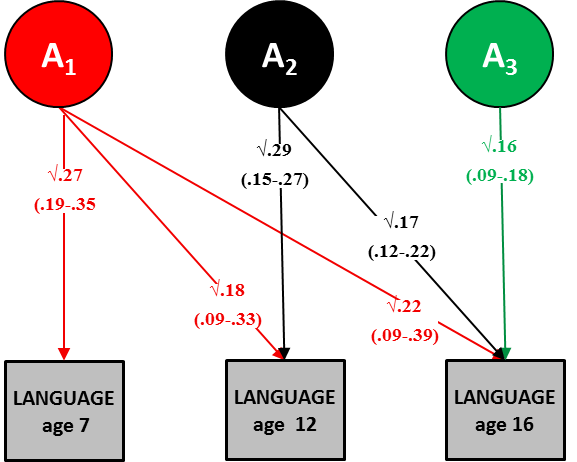 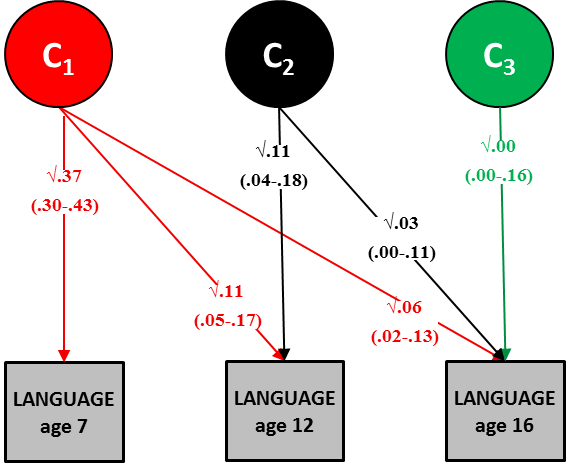 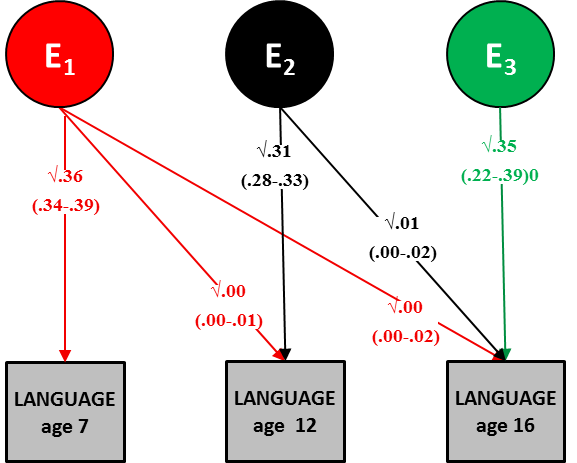 Figure 1a: Longitudinal Cholesky model for Oral Language, ages 7, 12 and 16. Note: The figure summarises genetic and environmental influences on each measure at a specific time and in common over time. The straight paths from each latent variable to the measure represent the genetic (paths from As), shared environmental (paths from Cs) and non-shared environmental (paths from Es) influences specific at each time. The oblique paths represent time-shared genetic and environmental influences. For example, unique genetic influences on Language at age 7 are represented by the straight path from A1 with coefficient √.27 (this also represents heritability of Language at age 7). The time specific influences at age 12 and 16 are represented by the vertical paths from A2 (√.29 ) and from A3 (√.16 ) respectively. The diagonal path from A1 with coefficient √.18 represents genetic factors influencing language both at age 7 and 12, the path coefficient √.22 represents genetic influence in common between age 7 and 16 but not with age 12, while the diagonal path from A2 (√.17 ) shows the genetic influences common between ages 12 and 16 but not 7. The same logic applies to the shared and non-shared environmental influences.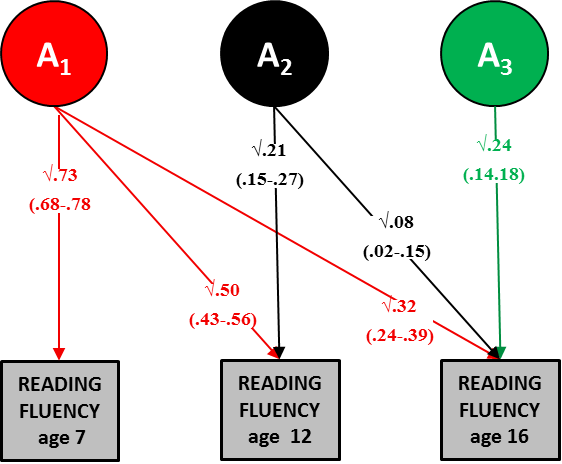 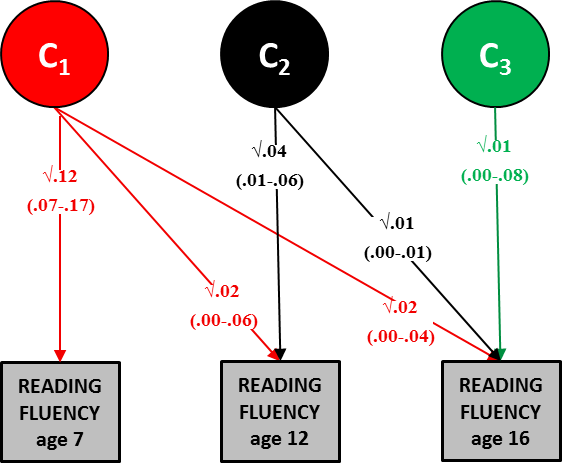 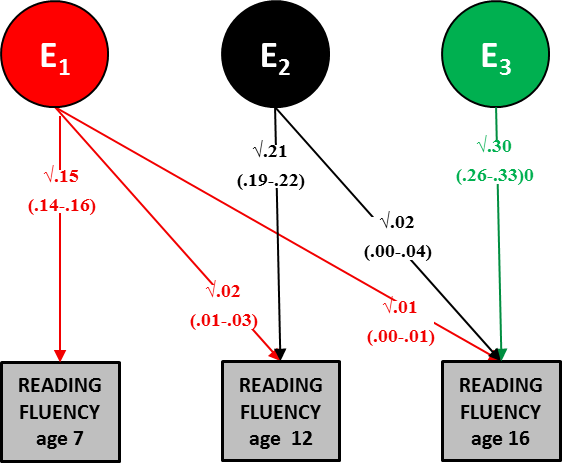 Figure 1b: Longitudinal Cholesky model for Reading Fluency, ages 7, 12 and 16. 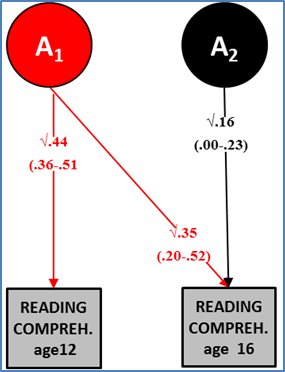 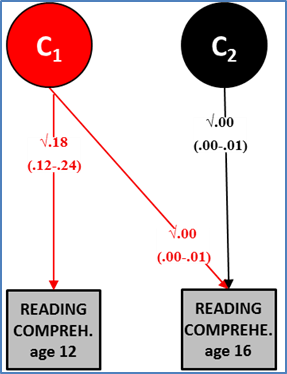 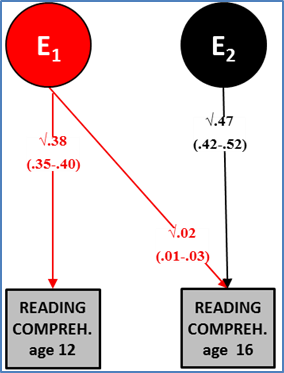 Figure 1c: Longitudinal Cholesky model for Reading Comprehension, ages 12 and 16.Figure 2: Magnitude of genetic correlations at the ages of 7, 12 and 16, between Reading Fluency and Language; Reading Fluency and Reading Comprehension; and Reading Comprehension and Language. Figure 3: Common pathways model summarizing the genetic and environmental contributions to the relationship between oral language, reading fluency and reading comprehension across developmentTable 1: Means, Standard Deviations and ANOVA results by sex and zygosity for Reading and Language measures at 7, 12 and 16 years. Table 1: Means, Standard Deviations and ANOVA results by sex and zygosity for Reading and Language measures at 7, 12 and 16 years. Table 1: Means, Standard Deviations and ANOVA results by sex and zygosity for Reading and Language measures at 7, 12 and 16 years. Table 1: Means, Standard Deviations and ANOVA results by sex and zygosity for Reading and Language measures at 7, 12 and 16 years. Table 1: Means, Standard Deviations and ANOVA results by sex and zygosity for Reading and Language measures at 7, 12 and 16 years. Table 1: Means, Standard Deviations and ANOVA results by sex and zygosity for Reading and Language measures at 7, 12 and 16 years. Table 1: Means, Standard Deviations and ANOVA results by sex and zygosity for Reading and Language measures at 7, 12 and 16 years. Table 1: Means, Standard Deviations and ANOVA results by sex and zygosity for Reading and Language measures at 7, 12 and 16 years. Table 1: Means, Standard Deviations and ANOVA results by sex and zygosity for Reading and Language measures at 7, 12 and 16 years. Table 1: Means, Standard Deviations and ANOVA results by sex and zygosity for Reading and Language measures at 7, 12 and 16 years. Table 1: Means, Standard Deviations and ANOVA results by sex and zygosity for Reading and Language measures at 7, 12 and 16 years. Table 1: Means, Standard Deviations and ANOVA results by sex and zygosity for Reading and Language measures at 7, 12 and 16 years. Table 1: Means, Standard Deviations and ANOVA results by sex and zygosity for Reading and Language measures at 7, 12 and 16 years. Table 1: Means, Standard Deviations and ANOVA results by sex and zygosity for Reading and Language measures at 7, 12 and 16 years. Table 1: Means, Standard Deviations and ANOVA results by sex and zygosity for Reading and Language measures at 7, 12 and 16 years. Table 1: Means, Standard Deviations and ANOVA results by sex and zygosity for Reading and Language measures at 7, 12 and 16 years. Table 1: Means, Standard Deviations and ANOVA results by sex and zygosity for Reading and Language measures at 7, 12 and 16 years. Table 1: Means, Standard Deviations and ANOVA results by sex and zygosity for Reading and Language measures at 7, 12 and 16 years. Table 1: Means, Standard Deviations and ANOVA results by sex and zygosity for Reading and Language measures at 7, 12 and 16 years. Table 1: Means, Standard Deviations and ANOVA results by sex and zygosity for Reading and Language measures at 7, 12 and 16 years. Table 1: Means, Standard Deviations and ANOVA results by sex and zygosity for Reading and Language measures at 7, 12 and 16 years. Table 1: Means, Standard Deviations and ANOVA results by sex and zygosity for Reading and Language measures at 7, 12 and 16 years. Table 1: Means, Standard Deviations and ANOVA results by sex and zygosity for Reading and Language measures at 7, 12 and 16 years. Table 1: Means, Standard Deviations and ANOVA results by sex and zygosity for Reading and Language measures at 7, 12 and 16 years. Table 1: Means, Standard Deviations and ANOVA results by sex and zygosity for Reading and Language measures at 7, 12 and 16 years. Table 1: Means, Standard Deviations and ANOVA results by sex and zygosity for Reading and Language measures at 7, 12 and 16 years. Table 1: Means, Standard Deviations and ANOVA results by sex and zygosity for Reading and Language measures at 7, 12 and 16 years. Table 1: Means, Standard Deviations and ANOVA results by sex and zygosity for Reading and Language measures at 7, 12 and 16 years. Table 1: Means, Standard Deviations and ANOVA results by sex and zygosity for Reading and Language measures at 7, 12 and 16 years. Table 1: Means, Standard Deviations and ANOVA results by sex and zygosity for Reading and Language measures at 7, 12 and 16 years. AllAllAllAllAllMZMZMZMZDZDZDZFemaleFemaleMaleMaleMaleSexSexSexSexSexZygosityZygosityZygosityZyg.*SexZyg.*SexZyg.*SexTot.MeasuresM (N)M (N)M (N)SDM (N)M (N)M (N)SDM (N)M (N)SDSDM (N)SDSDM (N)SDSDppη²ppη²ppη²R2R2Reading Fluency 7Reading Fluency 70.00 (N=4856)0.00 (N=4856)1.00-0.05 (N=1731)-0.05 (N=1731)-0.05 (N=1731)1.000.03 (N=3125)0.03 (N=3125)0.03 (N=3125)1.000.05 (N=2517)0.970.97-0.05 (N=2339)1.041.040.000.000.000.000.000.000.060.060.000.0040.004Lang. 7Lang. 70.02 (N=3867)0.02 (N=3867)0.95-0.04 (N=1384)-0.04 (N=1384)-0.04 (N=1384)0.920.05 (N=2483)0.05 (N=2483)0.05 (N=2483)0.970.01 (N=1997)0.960.960.03 (N=1870)0.950.950.380.000.000.010.010.000.230.230.000.0020.002Reading Fluency 12Reading Fluency 120.01 (N=5154)0.01 (N=5154)0.97-0.05 (N=1873)-0.05 (N=1873)-0.05 (N=1873)0.960.05 (N=3281)0.05 (N=3281)0.05 (N=3281)0.970.05 (N=2800)0.970.97-0.03 (N=2354)0.970.970.000.000.000.000.000.000.680.680.000.0040.004Reading Compr. 12Reading Compr. 120.03 (N=5136)0.03 (N=5136)0.97-0.03 (N=1858)-0.03 (N=1858)-0.03 (N=1858)0.980.06 (N=3278)0.06 (N=3278)0.06 (N=3278)0.960.02 (N=2785)0.940.940.04 (N=2351)1.001.000.270.000.000.000.000.000.210.210.000.0020.002Lang. 12Lang. 120.01 (N=4347)0.01 (N=4347)0.99-0.03 (N=1600)-0.03 (N=1600)-0.03 (N=1600)0.980.04 N=2747)0.04 N=2747)0.04 N=2747)0.990.02 (N=2420)0.990.990.01 (N=1927)0.980.980.960.000.000.040.040.000.420.420.000.0010.001Reading Fluency 16Reading Fluency 160.00 (N=2355)0.00 (N=2355)0.99-0.06 (N=874)-0.06 (N=874)-0.06 (N=874)0.960.03 N=1481)0.03 N=1481)0.03 N=1481)1.000.04 N=1382)0.980.98-0.06 (N=973)1.011.010.030.000.000.050.050.000.290.290.000.0040.004Reading Compr. 16Reading Compr. 160.02 (N=1932)0.02 (N=1932)0.98-0.01 (N=730)-0.01 (N=730)-0.01 (N=730)1.000.04 (N=1202)0.04 (N=1202)0.04 (N=1202)0.96-0.01 (N=1166)0.980.980.07 (N=766)0.970.970.120.000.000.340.340.010.990.990.000.0000.000Lang. 16Lang. 160.01 (N=2491)0.01 (N=2491)0.96-0.03 (N=921)-0.03 (N=921)-0.03 (N=921)0.950.04 (N=1570)0.04 (N=1570)0.04 (N=1570)0.970.03 (N=1449)0.960.96-0.01 (N=1042)0.980.980.240.000.000.040.040.000.800.800.000.0010.001M = mean; SD = Standard deviation; N= sample size;  MZ = Monozygotic twins; DZ = Dizygotic twins; Sex = p-value for sex effect; Zyg. = p-value for zygosity effect; Sex*Zyg. = p-value for sex by zygosity interaction; R2 = proportion of total variance accounted for by sex and zygosity; ANOVAs performed using one randomly selected twin in each pair. The scores have been corrected for age  and cleared of outliers ± 3 standard deviationsM = mean; SD = Standard deviation; N= sample size;  MZ = Monozygotic twins; DZ = Dizygotic twins; Sex = p-value for sex effect; Zyg. = p-value for zygosity effect; Sex*Zyg. = p-value for sex by zygosity interaction; R2 = proportion of total variance accounted for by sex and zygosity; ANOVAs performed using one randomly selected twin in each pair. The scores have been corrected for age  and cleared of outliers ± 3 standard deviationsM = mean; SD = Standard deviation; N= sample size;  MZ = Monozygotic twins; DZ = Dizygotic twins; Sex = p-value for sex effect; Zyg. = p-value for zygosity effect; Sex*Zyg. = p-value for sex by zygosity interaction; R2 = proportion of total variance accounted for by sex and zygosity; ANOVAs performed using one randomly selected twin in each pair. The scores have been corrected for age  and cleared of outliers ± 3 standard deviationsM = mean; SD = Standard deviation; N= sample size;  MZ = Monozygotic twins; DZ = Dizygotic twins; Sex = p-value for sex effect; Zyg. = p-value for zygosity effect; Sex*Zyg. = p-value for sex by zygosity interaction; R2 = proportion of total variance accounted for by sex and zygosity; ANOVAs performed using one randomly selected twin in each pair. The scores have been corrected for age  and cleared of outliers ± 3 standard deviationsM = mean; SD = Standard deviation; N= sample size;  MZ = Monozygotic twins; DZ = Dizygotic twins; Sex = p-value for sex effect; Zyg. = p-value for zygosity effect; Sex*Zyg. = p-value for sex by zygosity interaction; R2 = proportion of total variance accounted for by sex and zygosity; ANOVAs performed using one randomly selected twin in each pair. The scores have been corrected for age  and cleared of outliers ± 3 standard deviationsM = mean; SD = Standard deviation; N= sample size;  MZ = Monozygotic twins; DZ = Dizygotic twins; Sex = p-value for sex effect; Zyg. = p-value for zygosity effect; Sex*Zyg. = p-value for sex by zygosity interaction; R2 = proportion of total variance accounted for by sex and zygosity; ANOVAs performed using one randomly selected twin in each pair. The scores have been corrected for age  and cleared of outliers ± 3 standard deviationsM = mean; SD = Standard deviation; N= sample size;  MZ = Monozygotic twins; DZ = Dizygotic twins; Sex = p-value for sex effect; Zyg. = p-value for zygosity effect; Sex*Zyg. = p-value for sex by zygosity interaction; R2 = proportion of total variance accounted for by sex and zygosity; ANOVAs performed using one randomly selected twin in each pair. The scores have been corrected for age  and cleared of outliers ± 3 standard deviationsM = mean; SD = Standard deviation; N= sample size;  MZ = Monozygotic twins; DZ = Dizygotic twins; Sex = p-value for sex effect; Zyg. = p-value for zygosity effect; Sex*Zyg. = p-value for sex by zygosity interaction; R2 = proportion of total variance accounted for by sex and zygosity; ANOVAs performed using one randomly selected twin in each pair. The scores have been corrected for age  and cleared of outliers ± 3 standard deviationsM = mean; SD = Standard deviation; N= sample size;  MZ = Monozygotic twins; DZ = Dizygotic twins; Sex = p-value for sex effect; Zyg. = p-value for zygosity effect; Sex*Zyg. = p-value for sex by zygosity interaction; R2 = proportion of total variance accounted for by sex and zygosity; ANOVAs performed using one randomly selected twin in each pair. The scores have been corrected for age  and cleared of outliers ± 3 standard deviationsM = mean; SD = Standard deviation; N= sample size;  MZ = Monozygotic twins; DZ = Dizygotic twins; Sex = p-value for sex effect; Zyg. = p-value for zygosity effect; Sex*Zyg. = p-value for sex by zygosity interaction; R2 = proportion of total variance accounted for by sex and zygosity; ANOVAs performed using one randomly selected twin in each pair. The scores have been corrected for age  and cleared of outliers ± 3 standard deviationsM = mean; SD = Standard deviation; N= sample size;  MZ = Monozygotic twins; DZ = Dizygotic twins; Sex = p-value for sex effect; Zyg. = p-value for zygosity effect; Sex*Zyg. = p-value for sex by zygosity interaction; R2 = proportion of total variance accounted for by sex and zygosity; ANOVAs performed using one randomly selected twin in each pair. The scores have been corrected for age  and cleared of outliers ± 3 standard deviationsM = mean; SD = Standard deviation; N= sample size;  MZ = Monozygotic twins; DZ = Dizygotic twins; Sex = p-value for sex effect; Zyg. = p-value for zygosity effect; Sex*Zyg. = p-value for sex by zygosity interaction; R2 = proportion of total variance accounted for by sex and zygosity; ANOVAs performed using one randomly selected twin in each pair. The scores have been corrected for age  and cleared of outliers ± 3 standard deviationsM = mean; SD = Standard deviation; N= sample size;  MZ = Monozygotic twins; DZ = Dizygotic twins; Sex = p-value for sex effect; Zyg. = p-value for zygosity effect; Sex*Zyg. = p-value for sex by zygosity interaction; R2 = proportion of total variance accounted for by sex and zygosity; ANOVAs performed using one randomly selected twin in each pair. The scores have been corrected for age  and cleared of outliers ± 3 standard deviationsM = mean; SD = Standard deviation; N= sample size;  MZ = Monozygotic twins; DZ = Dizygotic twins; Sex = p-value for sex effect; Zyg. = p-value for zygosity effect; Sex*Zyg. = p-value for sex by zygosity interaction; R2 = proportion of total variance accounted for by sex and zygosity; ANOVAs performed using one randomly selected twin in each pair. The scores have been corrected for age  and cleared of outliers ± 3 standard deviationsM = mean; SD = Standard deviation; N= sample size;  MZ = Monozygotic twins; DZ = Dizygotic twins; Sex = p-value for sex effect; Zyg. = p-value for zygosity effect; Sex*Zyg. = p-value for sex by zygosity interaction; R2 = proportion of total variance accounted for by sex and zygosity; ANOVAs performed using one randomly selected twin in each pair. The scores have been corrected for age  and cleared of outliers ± 3 standard deviationsM = mean; SD = Standard deviation; N= sample size;  MZ = Monozygotic twins; DZ = Dizygotic twins; Sex = p-value for sex effect; Zyg. = p-value for zygosity effect; Sex*Zyg. = p-value for sex by zygosity interaction; R2 = proportion of total variance accounted for by sex and zygosity; ANOVAs performed using one randomly selected twin in each pair. The scores have been corrected for age  and cleared of outliers ± 3 standard deviationsM = mean; SD = Standard deviation; N= sample size;  MZ = Monozygotic twins; DZ = Dizygotic twins; Sex = p-value for sex effect; Zyg. = p-value for zygosity effect; Sex*Zyg. = p-value for sex by zygosity interaction; R2 = proportion of total variance accounted for by sex and zygosity; ANOVAs performed using one randomly selected twin in each pair. The scores have been corrected for age  and cleared of outliers ± 3 standard deviationsM = mean; SD = Standard deviation; N= sample size;  MZ = Monozygotic twins; DZ = Dizygotic twins; Sex = p-value for sex effect; Zyg. = p-value for zygosity effect; Sex*Zyg. = p-value for sex by zygosity interaction; R2 = proportion of total variance accounted for by sex and zygosity; ANOVAs performed using one randomly selected twin in each pair. The scores have been corrected for age  and cleared of outliers ± 3 standard deviationsM = mean; SD = Standard deviation; N= sample size;  MZ = Monozygotic twins; DZ = Dizygotic twins; Sex = p-value for sex effect; Zyg. = p-value for zygosity effect; Sex*Zyg. = p-value for sex by zygosity interaction; R2 = proportion of total variance accounted for by sex and zygosity; ANOVAs performed using one randomly selected twin in each pair. The scores have been corrected for age  and cleared of outliers ± 3 standard deviationsM = mean; SD = Standard deviation; N= sample size;  MZ = Monozygotic twins; DZ = Dizygotic twins; Sex = p-value for sex effect; Zyg. = p-value for zygosity effect; Sex*Zyg. = p-value for sex by zygosity interaction; R2 = proportion of total variance accounted for by sex and zygosity; ANOVAs performed using one randomly selected twin in each pair. The scores have been corrected for age  and cleared of outliers ± 3 standard deviationsM = mean; SD = Standard deviation; N= sample size;  MZ = Monozygotic twins; DZ = Dizygotic twins; Sex = p-value for sex effect; Zyg. = p-value for zygosity effect; Sex*Zyg. = p-value for sex by zygosity interaction; R2 = proportion of total variance accounted for by sex and zygosity; ANOVAs performed using one randomly selected twin in each pair. The scores have been corrected for age  and cleared of outliers ± 3 standard deviationsM = mean; SD = Standard deviation; N= sample size;  MZ = Monozygotic twins; DZ = Dizygotic twins; Sex = p-value for sex effect; Zyg. = p-value for zygosity effect; Sex*Zyg. = p-value for sex by zygosity interaction; R2 = proportion of total variance accounted for by sex and zygosity; ANOVAs performed using one randomly selected twin in each pair. The scores have been corrected for age  and cleared of outliers ± 3 standard deviationsM = mean; SD = Standard deviation; N= sample size;  MZ = Monozygotic twins; DZ = Dizygotic twins; Sex = p-value for sex effect; Zyg. = p-value for zygosity effect; Sex*Zyg. = p-value for sex by zygosity interaction; R2 = proportion of total variance accounted for by sex and zygosity; ANOVAs performed using one randomly selected twin in each pair. The scores have been corrected for age  and cleared of outliers ± 3 standard deviationsM = mean; SD = Standard deviation; N= sample size;  MZ = Monozygotic twins; DZ = Dizygotic twins; Sex = p-value for sex effect; Zyg. = p-value for zygosity effect; Sex*Zyg. = p-value for sex by zygosity interaction; R2 = proportion of total variance accounted for by sex and zygosity; ANOVAs performed using one randomly selected twin in each pair. The scores have been corrected for age  and cleared of outliers ± 3 standard deviationsM = mean; SD = Standard deviation; N= sample size;  MZ = Monozygotic twins; DZ = Dizygotic twins; Sex = p-value for sex effect; Zyg. = p-value for zygosity effect; Sex*Zyg. = p-value for sex by zygosity interaction; R2 = proportion of total variance accounted for by sex and zygosity; ANOVAs performed using one randomly selected twin in each pair. The scores have been corrected for age  and cleared of outliers ± 3 standard deviationsM = mean; SD = Standard deviation; N= sample size;  MZ = Monozygotic twins; DZ = Dizygotic twins; Sex = p-value for sex effect; Zyg. = p-value for zygosity effect; Sex*Zyg. = p-value for sex by zygosity interaction; R2 = proportion of total variance accounted for by sex and zygosity; ANOVAs performed using one randomly selected twin in each pair. The scores have been corrected for age  and cleared of outliers ± 3 standard deviationsM = mean; SD = Standard deviation; N= sample size;  MZ = Monozygotic twins; DZ = Dizygotic twins; Sex = p-value for sex effect; Zyg. = p-value for zygosity effect; Sex*Zyg. = p-value for sex by zygosity interaction; R2 = proportion of total variance accounted for by sex and zygosity; ANOVAs performed using one randomly selected twin in each pair. The scores have been corrected for age  and cleared of outliers ± 3 standard deviationsM = mean; SD = Standard deviation; N= sample size;  MZ = Monozygotic twins; DZ = Dizygotic twins; Sex = p-value for sex effect; Zyg. = p-value for zygosity effect; Sex*Zyg. = p-value for sex by zygosity interaction; R2 = proportion of total variance accounted for by sex and zygosity; ANOVAs performed using one randomly selected twin in each pair. The scores have been corrected for age  and cleared of outliers ± 3 standard deviationsM = mean; SD = Standard deviation; N= sample size;  MZ = Monozygotic twins; DZ = Dizygotic twins; Sex = p-value for sex effect; Zyg. = p-value for zygosity effect; Sex*Zyg. = p-value for sex by zygosity interaction; R2 = proportion of total variance accounted for by sex and zygosity; ANOVAs performed using one randomly selected twin in each pair. The scores have been corrected for age  and cleared of outliers ± 3 standard deviationsM = mean; SD = Standard deviation; N= sample size;  MZ = Monozygotic twins; DZ = Dizygotic twins; Sex = p-value for sex effect; Zyg. = p-value for zygosity effect; Sex*Zyg. = p-value for sex by zygosity interaction; R2 = proportion of total variance accounted for by sex and zygosity; ANOVAs performed using one randomly selected twin in each pair. The scores have been corrected for age  and cleared of outliers ± 3 standard deviationsTable 2: Phenotypic correlations (and N) between oral language, reading fluency, and reading comprehension measures at ages 7, 12 and 16. Table 2: Phenotypic correlations (and N) between oral language, reading fluency, and reading comprehension measures at ages 7, 12 and 16. Table 2: Phenotypic correlations (and N) between oral language, reading fluency, and reading comprehension measures at ages 7, 12 and 16. Table 2: Phenotypic correlations (and N) between oral language, reading fluency, and reading comprehension measures at ages 7, 12 and 16. Table 2: Phenotypic correlations (and N) between oral language, reading fluency, and reading comprehension measures at ages 7, 12 and 16. Table 2: Phenotypic correlations (and N) between oral language, reading fluency, and reading comprehension measures at ages 7, 12 and 16. Table 2: Phenotypic correlations (and N) between oral language, reading fluency, and reading comprehension measures at ages 7, 12 and 16. Table 2: Phenotypic correlations (and N) between oral language, reading fluency, and reading comprehension measures at ages 7, 12 and 16. Table 2: Phenotypic correlations (and N) between oral language, reading fluency, and reading comprehension measures at ages 7, 12 and 16. Table 2: Phenotypic correlations (and N) between oral language, reading fluency, and reading comprehension measures at ages 7, 12 and 16. Table 2: Phenotypic correlations (and N) between oral language, reading fluency, and reading comprehension measures at ages 7, 12 and 16. Table 2: Phenotypic correlations (and N) between oral language, reading fluency, and reading comprehension measures at ages 7, 12 and 16. 123456677   8   81.  Language at 711.  Language at 7(3867)2.  Language at 12.45**12.  Language at 12(2100)(4347)3.  Language at 16.42**.58**13.  Language at 16(1729)(1732)(2491)4.  Reading Fluency at 7.39**.40**.41**14.  Reading Fluency at 7(3806)(2504)(2055)(4856)5.   Reading Fluency at 12.35**.41**.44**.70**115.   Reading Fluency at 12(2505)(4241)(2009)(3030)(5154)(5154)6.   Reading Fluency at 16.30**.40**.43**.55**.64**.64**116.   Reading Fluency at 16(1637)(1639)(2338)(1944)(1903)(1903)(2355)(2355)7.   Reading Comp. at 12.37**.62**.56**.44**.45**.45**.43**.43**17.   Reading Comp. at 12(2462)(4120)(1949)(2975)(4988)(4988)(1848)(1848)(5136)8.   Reading Comp. at 16.34**.49**.57**.34**.37**.37**.37**.37**.49**    18.   Reading Comp. at 16(1386)(1400)(1928)(1629)(1619)(1619)(1859)(1859)(1568)    (1932)** p < .01. The variables are corrected for age and outliers outside ±3 standard deviations removed** p < .01. The variables are corrected for age and outliers outside ±3 standard deviations removed** p < .01. The variables are corrected for age and outliers outside ±3 standard deviations removed** p < .01. The variables are corrected for age and outliers outside ±3 standard deviations removed** p < .01. The variables are corrected for age and outliers outside ±3 standard deviations removed** p < .01. The variables are corrected for age and outliers outside ±3 standard deviations removed** p < .01. The variables are corrected for age and outliers outside ±3 standard deviations removed** p < .01. The variables are corrected for age and outliers outside ±3 standard deviations removed** p < .01. The variables are corrected for age and outliers outside ±3 standard deviations removed** p < .01. The variables are corrected for age and outliers outside ±3 standard deviations removed** p < .01. The variables are corrected for age and outliers outside ±3 standard deviations removed** p < .01. The variables are corrected for age and outliers outside ±3 standard deviations removedTable 3: Intraclass correlations and heritability parameter estimates from univariate models.Table 3: Intraclass correlations and heritability parameter estimates from univariate models.Table 3: Intraclass correlations and heritability parameter estimates from univariate models.Table 3: Intraclass correlations and heritability parameter estimates from univariate models.Table 3: Intraclass correlations and heritability parameter estimates from univariate models.Table 3: Intraclass correlations and heritability parameter estimates from univariate models.Table 3: Intraclass correlations and heritability parameter estimates from univariate models.Table 3: Intraclass correlations and heritability parameter estimates from univariate models.intraclass correlationsintraclass correlationsparameter estimated from univariate  model fittingparameter estimated from univariate  model fittingparameter estimated from univariate  model fittingparameter estimated from univariate  model fittingMZ(95% CI)DZ(95% CI)h2 (95% CI)c2 (95% CI)e2 (95% CI)e2 (95% CI)Oral languageAge 7 .62(.59; .66) N=1320.50 (.47; .53) N=2372.27 (.19; .35).37 (.30; .43).37 (.30; .43).36 (.34; .39).36 (.34; .39)Age 12 .68 (.65; .71) N=1537.44 (.41; .48) N=2577.47 (.40; .54).22 (.15; .28).22 (.15; .28).31 (.29; .34).31 (.29; .34)Age 16 .62 (.58; .66) N=854.36 (.32; .41) N=1397.55 (.44; .66).09 (.00; .18).09 (.00; .18).36 (.22; .39).36 (.22; .39)Reading FluencyAge 7  .85 (.84; .87) N=1704.48 (.46; .51) N=3078.73 (.68; .78).12 (.07; .17).12 (.07; .17).15 (.14; .16).15 (.14; .16)Age 12  .77 (.75; .78) N=1831.41 (.38; .44) N=3133.71 (.51; .76).06 (.00; .16).06 (.00; .16).23 (.02; .25).23 (.02; .25)Age 16  .67 (.63; .71) N=782.36 (.31; .41) N=1277.64 (.53; .71)04 (.00; .12)04 (.00; .12).32 (.29; .35).32 (.29; .35)Reading ComprehensionAge 12  .62 (.59; .64) N=1791.40 (.37; .42) N=3108.44 (.36; .51).18 (.12; .24).18 (.12; .24).38 (.36; .41).38 (.36; .41)Age 16 .50 (.43; .55) N=647.23 (.17; .29) N=984.51 (.45; .55)--.49 (.45; .55).49 (.45; .55)Genetic correlationsGenetic correlationsShared environmental correlationsShared environmental correlationsUnique environmental correlationsUnique environmental correlationsLanguage: Age 7Language: Age 12Language: Age 7Language: Age 12Language: Age 7Language: Age 12Language: Age 12.63 (.44-.83).69 (.51-.84).09 (.01-.15)Language: Age 16.63 (.44-.85).89 (.75-.93).80 (.50-1.00).99 (.70-1.00).07 (-.06-.14).14 (.06-.21)Genetic correlationsGenetic correlationsShared environmental correlationsShared environmental correlationsUnique environmental correlationsUnique environmental correlationsReading Fluency: Age 7Reading Fluency: Age 12Reading Fluency: Age 7Reading Fluency: Age 12Reading Fluency: Age 7Reading Fluency: Age 12Reading Fluency: Age 12.84 (.80-.88).58 (.15-.85).30 (.25-.35)Reading Fluency: Age 16.72 (.65-.80).78 (.73-.86).64 (.00-1.00).94 (.23-1.00).13 (.06-.20).26 (.18-.32)Genetic correlationShared environmental correlationUnique environmental correlationReading Comprehension: Age 16Reading Comprehension: Age 16Reading Comprehension: Age 16Reading Comprehension: Age 12.83 (.71-1.00)1.00 (-1.00-1.00).12 (.04-.20)Age 7Genetic correlationShared environmental correlationUnique environmental correlationLanguage:Language:Language:Reading Fluency: .47 (.37-.58).79 (.60-1.00).09 (.04-.15)Age 12Genetic correlationsGenetic correlationsShared environmental correlationsShared environmental correlationsUnique environmental correlationsUnique environmental correlationsLanguageReading FluencyLanguageReading FluencyLanguageReading FluencyReading Fluency.46 (.40-.53).93 (.66-1.00).14 (.09-.18)Reading Comprehension.81 (.75-.89).58 (.51-.65).95 (.81-1.00).77 (.45-1.00).21 (.17-.26).16 (.12-.21)Age 16Genetic correlationsGenetic correlationsShared environmental correlationsShared environmental correlationsUnique environmental correlationsUnique environmental correlationsLanguageReading Fluency LanguageReading FluencyLanguageReading FluencyReading Fluency.58 (.50-.69)1.00 (-1.00-1.00).07 (.01-.14)Reading Comprehension.87 (.80-1.00).58 (.50-.73)1.00 (-1.00-1.00)1.00 (-1.00-1.00).21 (.00-.62).07 (.01-.14)Table 6:  Summary of model fitting results for nested common pathway modelsComm.P_1 Factor= Common pathway 1-factor model. Δ-2LL = Difference in likelihood between the Model Basel comparison and the model in the second column. p-values = significance in likelihood difference between the Model Base and the Model. AIC = Akaike Information Criterion. BIC = Bayesian Information Criterion.  -2LL reports = minus 2 likelihood. The parameters estimated are reported for the model in the second column. Model comparison for lines 2, 3 and 4 is between the Cholesky ACE and the nested Common pathway 1-factor, 2-factor and 3-factor models. In line 4 the comparison is between the 1-factor and 2-factor models, in line 5, the comparison is between the 3-factor and 2-factor models. All comparisons show that the models are significantly different from the baseline Cholesky ACE models and each other.   The 2-factor solution yields the smallest AIC and BIC values of all nested models, suggesting that its fit is significantly better than the 1- and 3-factor solutions.